Publicado en Málaga el 28/08/2017 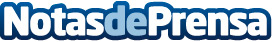 Diez pautas para evitar la ansiedad y depresión del síndrome postvacacionalLa llegada del mes de septiembre significa, para la mayoría de las personas, el fin del período de vacaciones. Es hora de volver al trabajo, el colegio y la rutina. Estas circunstancias pueden propiciar la aparición del popular "síndrome postvacacional" ¿En qué consiste realmente este síndrome psicológico y cómo afecta? ¿Cómo recomiendan los psicólogos hacerle frente?Datos de contacto:Psicólogos Málaga PsicoAbreuwww.psicologos-malaga.com951295050Nota de prensa publicada en: https://www.notasdeprensa.es/diez-pautas-para-evitar-la-ansiedad-y_1 Categorias: Nacional Medicina Viaje Sociedad Andalucia Entretenimiento http://www.notasdeprensa.es